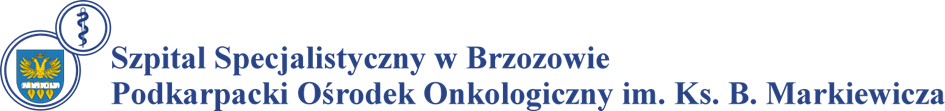 INFORMACJAO REALIZOWANEJ STRATEGII PODATKOWEJ ZA 2022 ROKOPRACOWANA ZGODNIE
Z ART. 27C USTAWY O PODATKU DOCHODOWYM OD OSÓB PRAWNYCHDefinicjeObowiązek wprowadzenia sporządzenia i publikacji strategii podatkowejNiniejsza informacja o realizowanej strategii podatkowej przez Szpital Specjalistyczny w Brzozowie Podkarpacki Ośrodek Onkologiczny im. Ks. B. Markiewicza  została sporządzona i podana do publicznej wiadomości na podstawie art. 27c ust. 1 w zw. z art. 27b ust. 2 pkt 1 i 2 ustawy o CIT. Jej udostępnienie ma na celu ujawnienie informacji o planowanych i wdrażanych zasadach, jakimi kieruje się Podatnik zarówno w zakresie spełniania obowiązków jak i wprowadzenia procesów podatkowych, które są stosowane w tej konkretnej jednostce.Przedmiotowa informacja została sporządzona za rok podatkowy obejmujący okres od dnia 1 stycznia 2022 r. do dnia 31 grudnia 2022 r.Stosownie do art. 27b ust. 2 pkt 2 w związku z art. 27c ust. 1 ustawy o CIT, obowiązek sporządzenia i publikacji informacji o realizowanej strategii podatkowej spoczywa m.in. na podatnikach innych niż podatkowe grupy kapitałowe, u których wartość przychodu uzyskana w roku podatkowym (…), przekroczyła równowartość 50 mln euro przeliczonych na złote według średniego kursu euro ogłaszanego przez Narodowy Bank Polski w ostatnim dniu roboczym roku kalendarzowego poprzedzającego rok podania indywidualnych danych podatników do publicznej wiadomości.Z uwagi na okoliczność, iż wartość przychodu osiągniętego przez Szpital Specjalistyczny w Brzozowie Podkarpacki Ośrodek Onkologiczny im. Ks. B. Markiewicza określona w w/w przepisie przekracza wskazany ustawowo próg, Szpital sporządza niniejszą informację o realizowanej strategii podatkowej.Dane identyfikujące PodatnikaInformacja o realizowanej strategii podatkowej, z uwzględnieniem charakteru, rodzaju i rozmiaru prowadzonej działalności Informacje o stosowanych przez Szpital procesach oraz procedurach dotyczących zarządzania wykonywaniem obowiązków wynikających z przepisów prawa podatkowego i zapewniających ich prawidłowe wykonaniePodstawa prawna obowiązku publikacji informacji: art. 27c ust. 2 pkt 1 lit. a ustawy o CIT.Szpital w rzetelny sposób wykonuje obowiązki wynikające z przepisów prawa podatkowego poprzez wykwalifikowanych pracowników oraz stosując wewnętrzne procesy minimalizujące ryzyka podatkowe.Procedury w zakresie dokumentowania i ewidencjonowana zakupówSzpital nie posiada regulaminu udzielania zamówień publicznych jednak ich realizacją, zgodnie zobowiązującymi w tym zakresie przepisami zajmuje się wydzielona w administracji komórka organizacyjna – Sekcja Zamówień Publicznych i Gospodarki Materiałowej. Właściwe przeprowadzenie procesu zamówień publicznych oraz prawidłowe dokumentowanie nabycia materiałów i usług, niezbędnych do prowadzenia działalności leczniczej oraz zapewnienie ciągłości działalności Szpitala, ma kluczowe znaczenie z punktu widzenia ewentualnych, negatywnych skutków podatkowych dla Szpitala. Szpital nie posiada również procedury gospodarowania majątkiem trwałym. Za gospodarkę majątkiem trwałym odpowiadają kierownicy poszczególnych komórek organizacyjnych, w których ten majątek się znajduje. Nadzór nad całością środków trwałych służących do działalności leczniczej sprawowany jest przez Sekcję Obsługi i Konserwacji Urządzeń. Ww. sekcja ewidencjonuje środki trwałe w programie komputerowym Klar firmy Infoklinika, który monitoruje aparaturę medyczną pod kątem aktualnych przeglądów i konserwacji. Z częstotliwością 1 raz na 4 lata dokonywana jest inwentaryzacja środków trwałych, która ma za zadanie również kontrolę przydatności poszczególnych środków trwałych. Natomiast wartości niematerialne i prawne są przeglądane co roku pod kątem ich przydatności i używalności.Zasady przyjmowania darowizn opisane są natomiast w Instrukcji Obiegu Dokumentów. Zgodnie z zapisami „darowizny rzeczowe mogą być przyjmowane przez komórki organizacyjne wyłącznie po uzyskaniu akceptacji dyrektora, a związana z nimi dokumentacja przekazana do zarejestrowania przez sekretariat. Wartość darowizny wycenia się wg zasad określonych w obowiązujących w tym zakresie przepisach. Darowizny pieniężne mogą być przyjmowane tylko przez kasę lub na rachunek bankowy Szpitala”.Szpital nabywa świadczenia zdrowotne poprzez zlecanie badań diagnostycznych niewykonywanych w Szpitalu oraz zakup usług leczniczych świadczonych przez podmioty zewnętrzne, tj. w ramach kontraktów zawieranych z osobami świadczącymi usługi medyczne, prowadzącymi jednoosobową działalność gospodarczą lub z podmiotami zatrudniającymi osoby świadczące usługi medyczne. Świadczeniodawcę usług medycznych diagnostycznych wyłania się w drodze konkursu ofert. Droga pozakonkursowa jest stosowana tylko w sytuacji, gdy nie zostanie wyłoniony oferent w procedurze rozstrzygnięcia konkursu, np. z powodu braku ofert.Świadczeniodawców specjalistycznych usług medycznych i do pełnienia dyżurów lekarskich wyłania się w drodze konkursu ofert. Tylko zakup świadczeń do wartości nieprzekraczającej 130 tys. zł w roku można zrealizować w oparciu o umowę z wolnej ręki. W sytuacji braku innej możliwości (jeżeli wystąpi konieczności zabezpieczenia ciągłości świadczeń medycznych) nie stosuje się tych zasad.Procedury w zakresie sprzedażySzpital prowadzi działalność lecznicą w oparciu o przepisy ustawy o działalności leczniczej. Działalność Szpitala głównie finansowana jest przez Narodowy Fundusz Zdrowia w oparciu o przepisy ustawy o świadczeniach opieki zdrowotnej finansowanej ze środków publicznych oraz akty wydawane przez Ministra Zdrowia i Prezesa Narodowego Funduszu Zdrowia.W większości przychody ze sprzedaży stanowią sprzedaż usług medycznych do NFZ, sprzedaż usług medycznych z zakresu diagnostyki dla osób fizycznych, świadczeń zdrowotnych dla osób nieuprawnionych do bezpłatnych świadczeń oraz w zakresie usług kształcenia zawodowego (praktyki studenckie) – są to usługi zwolnione z VAT. W niewielkim zakresie Szpital uzyskuje przychody ze sprzedaży świadczeń, tj. badań klinicznych,  najmu i odsprzedaży mediów (w tym także najmu pokoi dla pacjentów i rodziny pacjenta), usług wynajmu chłodni i pomieszczeń sekcyjnych w  prosektorium, udostępniania dokumentacji medycznej, sporządzania raportów statystycznych medycznych na zlecenie oraz sprzedaż towarów w barze – sprzedaż tych świadczeń podlega opodatkowaniu podatkiem VAT. Szpital posiada cennik za udzielanie świadczeń zdrowotnych osobom nieuprawnionym do świadczeń zdrowotnych finansowanych ze środków publicznych wprowadzony zarządzeniem Dyrektora Szpitala Specjalistycznego w Brzozowie nr 158/2019 z dnia 30.12.2019r. (aneks nr 14 z dnia 27.06.2022r.). Ww. zarządzenie wskazuje w pkt. 9 sposób obliczenia opłaty za świadczenia zdrowotne oraz sposób weryfikacji tejże opłaty. Opłaty (za hospitalizacje, zabiegi operacyjne), które nie wynikają wprost z cennika określone są wg określonych w ww. cenniku zasad tj.: „opłatę za świadczenia zdrowotne - leczenie szpitalne ustala się z uwzględnieniem rzeczywistych kosztów udzielania świadczenia zdrowotnego, na który składa się suma jednostkowych kosztów  sprzedaży wszystkich nośników kosztów zużytych podczas udzielania świadczenia zdrowotnego tj.  • koszt osobodnia opieki oddziału szpitalnego x liczba osobodni pobytu (wyliczony na podstawie średniego kosztu osobodnia danego ośrodka kosztów z ostatnich 12 rozliczonych miesięcy),    • koszt procedur medycznych wykonanych pacjentowi (procedury nie ujęte w cenniku wycenia się na podstawie średniego kosztu danej procedury z ostatnich 12 rozliczonych miesięcy lub w oparciu o wycenę przyjętą do rozliczania z Narodowym Funduszem Zdrowia),  • koszt leków przypisanych na pacjenta powiększonych o koszty apteki,  • do  kosztów wytworzenia dolicza się narzut kosztów zarządu.                                        Wycenione koszty podlegają weryfikacji przez Dział Organizacji, Nadzoru, Statystyki i Analiz Medycznych pod kątem rozliczania danych świadczeń z NFZ oraz zatwierdzeniu przez dyrektora ds. świadczeń medycznych”.                                     Zasady zbycia aktywów trwałych, oddania ich w dzierżawę, użytkowanie lub użyczenie określone są uchwałą nr XVII/104/2012 Rady Powiatu w Brzozowie z dnia 16 marca 2012r. w sprawie określenia zasad zbycia, oddania w dzierżawę, najem, użytkowanie lub użyczenie aktywów trwałych Szpitala Specjalistycznego w Brzozowie Podkarpackie Ośrodka Onkologicznego im. Ks.  B. Markiewicza, zgodnie z uregulowaniem i umocowaniem  wynikającym  z art.54 ust.2 ustawy o działalności leczniczej.Celem wymienionych powyżej uregulowań jest, miedzy innymi, zapewnienie prawidłowej realizacji świadczeń i zgodności dokumentowania transakcji zbycia z przepisami podatkowymi. Procedury stosowanych zasad rachunkowości oraz obiegu i kontroli dokumentówSzpital dokłada należytej staranności w zakresie prowadzenia wszelkiej dokumentacji, jak również w uregulowania obrotu posiadanym majątkiem i środkami finansowymi, zapewnienia optymalnego obiegu dokumentów. Polityka (zasady) rachunkowości została wprowadzona zarządzeniem Dyrektora nr 1 z dnia 04.01.2021., ostatnia zmiana wprowadzona została zarządzeniem Dyrektora nr 79/22 z dnia 16.08.2022r.Instrukcja sporządzania, obiegu i kontroli dowodów księgowych została wprowadzona zarządzeniem Dyrektora nr 122 z dnia 11.10.2012r., ostatnia zmiana wprowadzona zarządzeniem 133/19 z 13.11.2019r. Instrukcja kasowa stanowi załącznik nr 11 do Instrukcji sporządzania, obiegu i kontroli dowodów księgowych.Instrukcja inwentaryzacyjna z 06.06.2005r. uzupełniana o zarządzenia określające termin, zakres i plany poszczególnych inwentaryzacji w poszczególnych latach.Zasady przeprowadzania kontroli wewnętrznych określa rozdział V Zarządzenia nr 146/2021 z dnia 31.12.2021 w sprawie procedur kontroli zarządczej.Weryfikacja kontrahentów Podstawową formą weryfikacji kontrahentów jest wyłonienie danego dostawcy w drodze przetargu. Drugą podstawową formą jest biała lista podatników VAT, tj. wykaz przedsiębiorców, który umożliwia sprawdzenie, czy podatnik jest czynnym płatnikiem VAT oraz jego numerów rachunków bankowych zarejestrowanych i potwierdzonych przez Szefa Krajowej Administracji Skarbowej.  Ponadto sposobem stosowanej weryfikacji jest również mechanizm podzielonej płatności (MPP). Jest to narzędzie zwiększające stabilność i bezpieczeństwo obrotu. Dodatkowo w przypadku transakcji wewnątrzwspólnotowych do weryfikacji kontrahentów stosowane jest VIES.  Informacja o dobrowolnych formach współpracy z organami Krajowej Administracji SkarbowejPodstawa prawna obowiązku publikacji informacji: art. 27c ust. 2 pkt 1 lit. b ustawy o CIT.W zakresie kontaktów z organami Krajowej Administracji Skarbowej Szpital podejmuje starania mające na celu wyjaśnienie ewentualnych omyłek w przekazywanych informacjach oraz we wszelkich nałożonych obowiązkach podatkowych dostarcza terminowo informacje, deklaracje, zeznania itp.Szpital w okresie objętym obowiązkiem sporządzenia informacji o realizowanej strategii podatkowej nie uczestniczył w żadnej z dobrowolnych form współpracy z organami Krajowej Administracji Skarbowej, w tym w szczególności nie zawarł umowy o współdziałanie w zakresie podatków w myśl art. 20s § 1 Ordynacji podatkowej.Informacje dotyczące realizacji przez Szpital obowiązków podatkowych na terytorium Rzeczypospolitej Polskiej, wraz z informacją o liczbie przekazanych Szefowi Krajowej Administracji Skarbowej informacji o schematach podatkowych, o których mowa w art. 86a § 1 pkt 10 Ordynacji podatkowejPodstawa prawna obowiązku publikacji informacji: art. 27c ust. 2 pkt 2 ustawy o CIT.W okresie objętym niniejszą Strategią Podatkową Szpital realizował spoczywające na nim obowiązki podatkowe rozumiane jako:obliczanie wysokości podatków oraz zapłata lub wpłata podatków na rachunek odpowiedniego organu podatkowego – zarówno w charakterze podatnika, jak i płatnika;składanie deklaracji, dokumentacji, ewidencji, informacji, oświadczeń, powiadomień, sprawozdań lub zeznań, o których mowa w przepisach prawa podatkowego;wypełnianie pozostałych obowiązków, które wynikają dla Szpitala z przepisów prawa podatkowego.Dotyczy to wszystkich podatków, których podatnikiem lub płatnikiem był Szpital w okresie obejmującym niniejszy dokument, tzn.:podatku dochodowego od osób fizycznych (płatnik);podatku dochodowego od osób prawnych (podatnik, płatnik);podatku od towarów i usług (podatnik).Ponadto, w ciągu 2022r. Szpital płacił składki na ubezpieczenia społeczne i zdrowotne za lata 2013-2015 od wynagrodzeń pracowników z tytułu świadczenia przez nich usług medycznych w oparciu o zatrudnienie przez podmiot trzeci w następujących terminach i wysokościach:26 maja 2022r. – kwota składek 1 166 008,32 zł, kwota odsetek 753 886,00 zł;27 lipca 2022r. – kwota składek 873 314,87zł , kwota odsetek 572 553,00 zł; 15 listopada 2022r. – kwota składek 78 396,29 zł, kwota odsetek 56 729,00 zł. Z opóźnieniem została złożona informacja dotycząca zaraportowania schematów podatkowych za okres od 01.11.2018r. do 31.03.2020r. w zakresie MDR-1 oraz za lata 2018r. i 2019r. w zakresie MDR-3. Informacje te zostały złożone: MDR-1 w dniu 15.04.2022r., uzupełnienie MDR-1 w dniu 28.04.2022r., MDR-3 za 2018r. i 2019r. w dniu 25.05.2022r. wraz z czynnym żalem złożonym Naczelnikowi Podkarpackiego Urzędu Skarbowego w dniu 14.04.2022r.  Do najczęściej składanych korekt deklaracji należą korekty JPK VAT. Przyczynami konieczności sporządzania korekt są: niewłaściwy okres zadeklarowania podatku z powodu późnego otrzymania dokumentu sprzedaży/zakupu, zastosowanie błędnej ceny, zastosowanie błędnej stawki podatku VAT, przypisanie błędnego kodu GTU.Informacje o transakcjach z podmiotami powiązanymi, których wartość przekracza 5% sumy bilansowej aktywów, w tym podmiotami niebędącymi rezydentami podatkowymi Rzeczypospolitej Polskiej.Podstawa prawna obowiązku publikacji informacji: art. 27c ust. 2 pkt 3 lit. a ustawy o CIT.Bilans Szpitala na dzień 31 grudnia 2022 roku zamknął się sumą bilansową aktywów na kwotę 120 912 319,41 zł, co wynika z zatwierdzonego sprawozdania finansowego Szpitala, sporządzonego za okres 1 stycznia 2022r. do 31 grudnia 2022r.W przedmiotowym roku podatkowym Szpital nie dokonywał transakcji z podmiotami powiązanymi, których łączna wartość przekroczyła 5% sumy bilansowej aktywów w rozumieniu przepisów o rachunkowości. Informacje o planowanych lub podejmowanych przez Szpital działaniach restrukturyzacyjnych mogących mieć wpływ na wysokość zobowiązań podatkowych Szpitala lub jej podmiotów powiązanychPodstawa prawna obowiązku publikacji informacji: art. 27c ust. 2 pkt 3 lit. b ustawy o CIT.Szpital wskazuje, iż w okresie objętym niniejszą Strategią Podatkową nie podjął, ani nie planował działań restrukturyzacyjnych mogących mieć wpływ na wysokość zobowiązań podatkowych Szpitala. Informacja o złożonych wnioskachPodstawa prawna obowiązku publikacji informacji: art. 27c ust. 2 pkt 4 ustawy o CIT.Szpital w roku 2022 nie występował z wnioskiem o wydanie:ogólnej interpretacji podatkowej,wiążącej informacji stawkowej, wiążącej informacji akcyzowej, opinii statystycznej przez Główny Urząd Statystyczny, uprzedniego porozumienia cenowego,opinii zabezpieczającej.W dniu 21 października 2022r., działając przez pełnomocnika, Szpital złożył wniosek o wydanie indywidualnej interpretacji podatkowej, dotyczącej wyłączenia od opodatkowania akcyzą lekkiego oleju opałowego, który utracił swoje właściwości fizyko-chemiczne, w przypadku jego przekazania lub sprzedaży do utylizacji. W dniu 9 stycznia 2023r. Dyrektor Krajowej Informacji Skarbowej wydał indywidualną interpretacje podatkową, sygn. 0111-KDIB3-3.4013.246.2022.2.MAZ, uznając stanowisko Szpitala za nieprawidłowe. W związku z tym, złożono w dniu 13 lutego 2023r. skargę do Wojewódzkiego Sądu Administracyjnego. Niniejsza sprawa zakończyła się wydaniem przez Wojewódzki Sąd Administracyjny w Rzeszowie wyroku w dniu 13 czerwca 2023r., który był korzystny dla Szpitala. Niemniej jednak Dyrektor Krajowej Informacji Skarbowej w dniu 24 lipca 2023r. złożył skargę kasacyjną, która obecnie oczekuje na rozpatrzenie przez Naczelny Sąd Administracyjny. Informacje dotyczące dokonywania rozliczeń podatkowych Szpitala na terytoriach lub w krajach stosujących szkodliwą konkurencję podatkowąPodstawa prawna obowiązku publikacji informacji: art. 27c ust. 2 pkt 5 ustawy o CIT.W roku podatkowym trwającym od 1 stycznia 2022r.  do 31 grudnia 2022r., Szpital nie dokonywał  rozliczeń z kontrahentami posiadającymi siedzibę w krajach stosujących szkodliwą konkurencję podatkową.PublikacjaZgodnie z art. 27c ust. 4 ustawy o CIT, podatnik zamieszcza informację o realizowanej strategii podatkowej za rok podatkowy, sporządzoną w języku polskim lub jej tłumaczenie na język polski, na swojej stronie internetowej w terminie do końca dwunastego miesiąca następującego po zakończeniu roku podatkowego.Celem wykonania powyższego, niniejsza  informacja została zamieszczona w dniu 24.10.2023r. na stronie internetowej Szpitala: https://szpital-brzozow.pl/. Informacja o publikacji realizowanej strategii podatkowej za 2022 r. została przekazana za pomocą środków komunikacji elektronicznej w rozumieniu art. 2 pkt 5 ustawy z dnia 18 lipca 2002 r. o świadczeniu usług drogą elektroniczną (Dz. U. z 2020 r. poz. 344) naczelnikowi urzędu skarbowego właściwemu dla Szpitala. NAZWAOPISStrategia PodatkowaDokument przyjęty w Szpitalu na podstawie art. 27C ustawy o CITPodatnik Szpital
Szpital Specjalistyczny w Brzozowie Podkarpacki Ośrodek Onkologiczny im. Ks. B. Markiewicza NIP: 6861441430, KRS: 0000007954, REGON: 00030447300000Ustawa o CITUstawa z dnia 15 lutego 1992 r. o podatku dochodowym od osób prawnych (t.j. Dz. U. z 2021 r. poz. 1800 z późn. zm.).Ustawa nowelizującaUstawa z dnia 28 listopada 2020 r. o zmianie ustawy o podatku dochodowym od osób fizycznych, ustawy o podatku dochodowym od osób prawnych, ustawy o zryczałtowanym podatku dochodowym od niektórych przychodów osiąganych przez osoby fizyczne oraz niektórych innych ustaw (Dz. U. poz. 2123).Podmioty powiązane Podmioty, o których mowa w art. 11a ust. 1 pkt 4 ustawy o CIT powiązane ze Szpitalem. Nazwa:Szpital Specjalistyczny w Brzozowie Podkarpacki Ośrodek Onkologiczny im. Ks. B. MarkiewiczaSiedziba:BrzozówAdres:ul. Ks. J. Bielawskiego 18, 36-200 BrzozówNIP:6861441430REGON:00030447300000Numer KRS:0000007954Sąd Rejestrowy:Sąd Rejonowy w Rzeszowie, XII Wydział Gospodarczy Krajowego Rejestru Sadowego